Конспект комплексного занятия по развитию речи и ручному труду в старшей группе: «Рассказывание русской народной сказки «Заяц – хватун».Цель: Вспомнить с детьми названия русских народных сказок и познакомить их с новым произведением: сказкой «Заяц – хвастун». Формировать умение пересказывать сказку с помощью схемы близко к тексту. Расширение словарного запаса за счёт слов: гумно, сноп, хваста.Материал: Книга со сказкой, заяц из театра БИ-БА-БО, дидактическая игра «Волшебные кружочки», маска зайца, плотная белая бумага, клей, кисточка, цветные карандаши.Ход занятия.Дети сидят полукругом перед воспитателем. У воспитателя на руке заяц из театра БИ-БА-БО.Воспитатель: Ребята, давайте вспомним, какой заяц бывает в сказках?Дети: трусливый, косой, с усами и длинными ушами. Воспитатель: Сегодня я вам расскажу сказку, которая называется «Заяц – хвастун, слушайте внимательно, потом её мы с вами будем пересказывать.Воспитатель читает сказку. После прочтения сказки воспитатель задаёт вопросы.Воспитатель: Почему зайца назвали хваста?Дети: Потому что заяц хвастался.Воспитатель: Как хвастался заяц?Дети: У меня не усы, а усищи. Не лапы, а лапищи. Не зубы, а зубищи.Воспитатель: Где жил заяц, и как ему жилось? (Ответы). Куда зимой ходил заяц? (Ответы. Воспитатель объясняет значение слов: гумно, сноп). Про что рассказали зайцы тётке – вороне? (Ответы). Как ворона наказала зайца? (Ответы). Что случилось с вороной? (ответы). Кто ей помог? (Ответы). Что сказала ворона зайцу?Дети: Ты молодец! Не хваста, а храбрец!Воспитатель: Давайте вспомним и изобразим, как хвастался заяц перед другими зайцами.Проводится игра – драматизация по этому отрывку. Воспитатель надевает маску зайцу. Оценивает интонационную выразительность исполнения.Воспитатель: А теперь мы с вами будем пересказывать эту сказку. Для того чтобы пересказывать вам было легче, мы сейчас нарисуем схему. Воспитатель на листе бумаги рисует схему сказки, рассказывая её заново, и задавая детям вопросы «Что было дальше? Что сказал заяц? Как мы с вами нарисуем усы? И т. д.Когда схема готова, воспитатель спрашивает детей: Кто хочет рассказать сказку? Желающий ребёнок рассказывает сказку по схеме.Воспитатель: Молодец! Ребята, а если бы мы с вами не умели рисовать? Что бы могло помочь нам при пересказывании сказки? (Ответы). Есть такая игра «Волшебные кружочки». (Воспитатель достаёт коробочку с игрой). Белый круг – заяц, чёрный – ворона, светло-коричневые – собаки. Кто-нибудь хочет попробовать рассказать сказку с помощью кружочков? Желающий ребёнок рассказывает сказку. Воспитатель помогает, если у ребёнка возникают трудности. Затем воспитатель спрашивает ещё 1 – 2 детей.Воспитатель: Сказку мы рассказали, а теперь давайте поиграем. Игра называется «Бездомный заяц».Игра повторяется два раза. После игры дети садятся за столы.Воспитатель: Главным героем у нас сегодня был заяц. Сейчас мы с вами сделаем зайца для настольного театра, с которыми вы потом будете играть. (Схема изготовления зайца – книга И. М. Петрова «Театр на столе. Ручной труд для старших дошкольников. – СПб, «Детство-Пресс», 2005)Дети могут закончить изготовление игрушки вечером или в свободное время.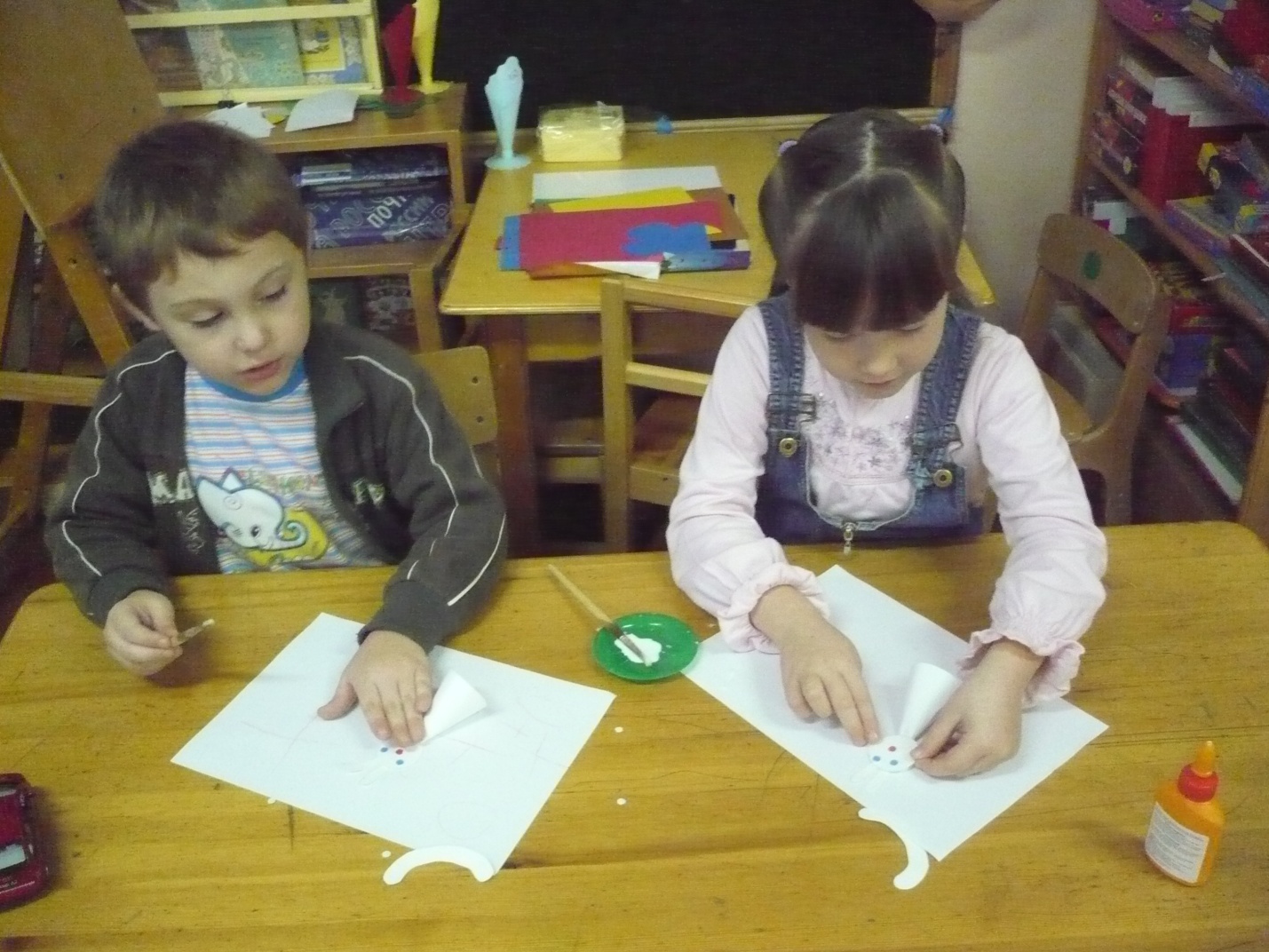 Зайцев сделали, а теперь играем в сказку.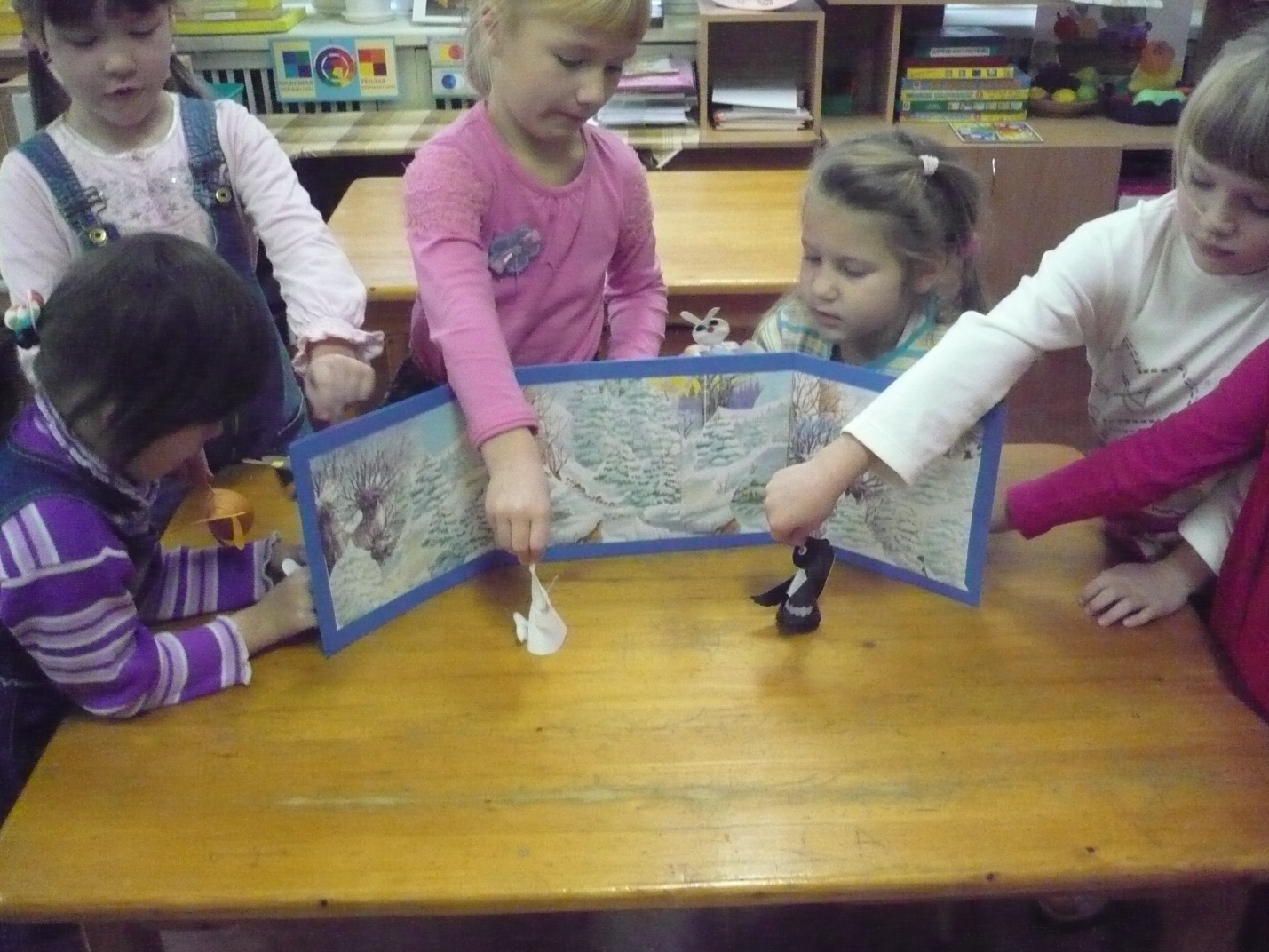 